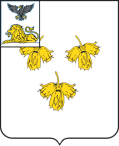 Белгородская областьМУНИЦИПАЛЬНЫЙ СОВЕТмуниципального района«красненский район»Р Е Ш Е Н И Ес.Красное«30» марта 2021 года                                                                                                 № 272Об отчете председателя Контрольно-счетной комиссии о деятельности Контрольно-счетной комиссии Красненского района в 2020 годуВ соответствии с пунктом 2 статьи 19 Федерального Закона от 07 февраля 2011 года № 6-ФЗ «Об общих принципах организации и деятельности контрольно-счетных органов субъектов Российской Федерации и муниципальных образований», статьей 21 Положения о Контрольно-счетной комиссии Красненского района и заслушав отчет председателя контрольно-счетной комиссии Красненского района Дешиной О.М., Муниципальный совет Красненского района р е ш и л:1. Отчет председателя Контрольно-счетной комиссии Красненского района о деятельности Контрольно-счетной комиссии Красненского района о проделанной работе за 2020 год принять к сведению (прилагается).2. Рекомендовать председателю Контрольно-счетной комиссии (Дешиной О.М.) усилить контроль за выполнением представлений, предписаний направленных Контрольно-счетной комиссией Красненского района в адрес руководителей проверяемых субъектов по устранению выявленных нарушений.3. Заместителю председателя Муниципального совета (Петрищева Л.А.)  данное решение разместить на официальном сайте администрации Красненского района в сети Интернет по адресу: http://kraadm.ru.4. Настоящее решение направить в Контрольно-счетную комиссию Красненского района (Дешина О.М.).5. Контроль за исполнением данного решения возложить на  постоянную комиссию Муниципального совета по экономическому развитию, бюджету, налоговой политики и управлению муниципальной собственностью  (Дрожжина И.И.).      Заместитель председателя         Муниципального совета           Красненского района                                                        Л.А. Петрищева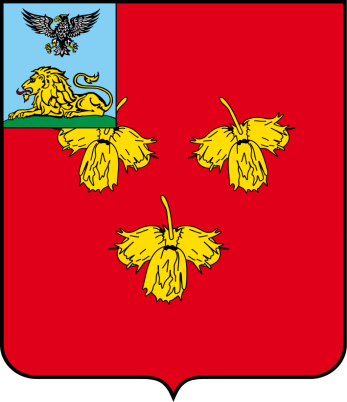 ОТЧЕТо деятельности Контрольно-счетной комиссии муниципального района «Красненский район»за 2020 годс. Красное  2021г.Отчет о деятельности Контрольно-счетной комиссии Красненского района подготовлен в соответствии со статьей 19 Федерального закона от 07.02.2011       № 6-ФЗ «Об общих принципах организации и деятельности контрольно-счетных органов субъектов Российской Федерации и муниципальных образований», статьей 21 Положения о Контрольно-счетной комиссии.В соответствии с требованиями  Федерального закона от 07.02.2011 № 6-ФЗ «Об общих принципах организации и деятельности контрольно-счетных органов субъектов Российской Федерации и муниципальных образований», на основании решения Муниципального совета от 24 декабря 2019 года № 130 «О Контрольно-счетной комиссии муниципального района «Красненский район» Белгородской области» с 1 января 2020 года Контрольно-счетная комиссия  Красненского района обладает правами юридического лица. Кроме этого, с 2020 года фактическая численность Контрольно-счетной комиссии  Красненского района составляет две штатных единицы – председатель и инспектор.В отчетном году Контрольно-счетной комиссией проведены мероприятия предусмотренные Планом работы на 2020 год, который формировался исходя из необходимости обеспечения всех полномочий предусмотренных действующим законодательством для всестороннего системного контроля. В течение года производилась корректировка плана работы в порядке, предусмотренном для его утверждения.Особое значение в деятельности Контрольно-счетной комиссии в 2020 году уделялось взаимодействию с проверяемыми объектами по результатам контрольных и экспертно-аналитических мероприятий по вопросам практического устранения выявленных нарушений. Основными задачами Контрольно-счетной комиссии в отчетном периоде являлись:экспертиза проекта бюджета;контроль за исполнением бюджета муниципального образования;внешняя проверка годового отчета об исполнении бюджета муниципального образования;контроль за соблюдением установленного порядка управления и распоряжения имуществом, находящимся в муниципальной собственности;финансово-экономическая экспертиза проектов правовых актов (включая финансово-экономические обоснования) в части, касающейся расходных обязательств, а также муниципальных программ;аудит закупок товаров, работ и услуг;анализ исполнения муниципальных программ.Как и в предыдущие годы Контрольно-счетная комиссия в соответствии с заключенными Соглашениями осуществляла переданные ей полномочия контрольно-счетных органов десяти сельских поселений Красненского района.Общие итоги работы Контрольно-счетной палаты за 2020 годКонтрольно-счетной комиссией в течение отчетного года проведено 7 контрольных 5 экспертно-аналитических мероприятий, 28 экспертиз на бюджет муниципального района и сельских поселений, 14 экспертиз нормативно-правовых актов органа местного самоуправления. Охвачено субъектов проверками - 26. Общие показатели деятельности представлены в таблице №1.Основные результаты деятельности в 2020 году.Таблица №1 Объем охваченных проверкой средств составил 7,2% (901984,0 тыс.руб.) от общего объема расходных обязательств муниципального образования. Установлено нарушений в финансово-бюджетной сфере 11305,6 тыс. руб., общие показатели по группам Классификатора нарушений, установленных в ходе проведенных контрольных и экспертно-аналитических мероприятий в 2020 года, показаны в таблице №2.Показатели по группам Классификатора нарушений, 
установленных в ходе проведенных контрольных и экспертно-аналитических мероприятий в 2020 г.Таблица №2В группу нарушений при формировании и исполнении бюджета включены нарушения порядка и условий оплаты труда, так же в эту группу включены нарушения, не имеющие стоимостной оценки, это нарушение порядка и сроков составления и представления проектов бюджетов.В группу нарушений ведения бухгалтерского учета, составления и представления бухгалтерской отчетности включены нарушения требований, предъявляемых к проведению инвентаризации активов и обязательств в случаях, сроках и порядке, а также к перечню объектов, подлежащих инвентаризации определенных экономическим субъектом и нарушение общих требований к бухгалтерской отчетности.В группу нарушений в сфере управления и распоряжения муниципальной собственностью включены нарушения порядка распоряжения имуществом учреждения.В группу нарушений при осуществлении муниципальных закупок отдельными видами юридических лиц включены нарушения установленные в результате проведения аудита закупок.Неэффективное использование имущества и бюджетных средств отражены в отдельной группе.Основные показатели, характеризующие работу Контрольно-счетной комиссии за последние три года, приведены в таблице № 3.Основные показатели, характеризующие работу Контрольно-счетной комиссии в 2018-2020 годахТаблица №3,Объем охваченных проверкой средств в 2020 году составил 65117,5 тыс.руб., что выше аналогичного показателя 2019 года на 25 %, охват проверенных средств от общего объема расходных обязательств муниципального образования в процентном отношении составил 7,2%. Выявленные нарушение за 2020 год составили – 11305,6 тыс.руб., что почти в 2 раза превышает аналогичный показатель за прошлый период.  К возмещению бюджетных средств в отчетном году 216,9 тыс. руб., это больше чем в прошлом периоде на 131,8 тыс. руб.По результатам проведенных мероприятий руководителям проверяемых предприятий, учреждений и организаций направлено 6 представлений, по результатам рассмотрения которых, за нарушения действующего законодательства к дисциплинарной ответственности привлечены 41 должностное лицо. На все направленные представления получен ответ.2. Экспертно-аналитическая деятельностьВ 2020 году основные направления экспертно-аналитической деятельности были сформированы в соответствии с задачами и функциями, возложенными на контрольно-счетные органы Бюджетным кодексом Российской Федерации, Федеральным законом «Об общих принципах организации и деятельности контрольно-счетных органов субъектов Российской Федерации и муниципальных образований», Положением «О Контрольно-счетной комиссии Красненского района». За отчетный период проведено пять экспертно-аналитических мероприятий:Анализ объемов и объектов незавершенного строительства, реализации мер по их снижению и своевременному введению объектов в эксплуатацию; Мониторинг реализации национального проекта «Демография» (ЕДВ назначаемой в случае рождения третьего ребенка достижения ребенком возраста 3-х лет);Анализ реализации приоритетного проекта «Формирование комфортной городской среды»; Мониторинг реализации национального проекта «Культурная среда»; Анализ реализации национального проекта «Демография». Разработка и реализация программы системной поддержки и повышения качества жизни граждан старшего поколения «Старшее поколение» на территории Красненского района.Из них три мероприятия проведены параллельно с контрольно-счетными органами муниципальных образований Белгородской области. Результаты экспертно-аналитических мероприятий представлены в таблице №3.Результаты экспертно-аналитических мероприятий проведенных Контрольно-счетной комиссией в 2020годуТаблица №3В результате проведения анализа объемов и объектов незавершенного строительства,  результативности мер принимаемых органами исполнительной власти муниципального района по снижению и своевременному введению объектов незавершенного строительства в эксплуатацию Контрольно-счетной комиссией внесены предложения по устранению выявленных нарушений и недостатков. Приоритетным направлением экспертно-аналитической деятельности являлся мониторинг национальных проектов. В отчетном году в рамках реализации трех национальных проектов проведен мониторинг муниципальных программ реализующихся на территории Красненского района. В рамках реализации национального проекта «Демография»  в 2020 году проведено два мероприятия: по вопросам осуществления ежемесячной выплаты в связи с рождением третьего ребенка или последующих детей в рамках муниципальной  программы «Социальная поддержка граждан в Красненском  районе»; доставка лиц старше 65 лет, проживающих в сельской местности, в медицинские организации в рамках реализации федерального проекта «Старшее поколение».  По результатам которых установлено, что реализация национального проекта «Демография» на территории Красненского района проведена  успешно, о чем свидетельствует выполнение установленных показателей и достижение целей национального проекта «Демография» на муниципальном уровне.Анализ результативности, эффективности и достижение целей в рамках национального проекта «Культурная среда» показал, что реализация национального проекта «Культура» в нашем районе осуществлялась в рамках Муниципальной программы «Развитие образования Красненского района». За проверяемый период, в рамках реализации федеральных проекта «Культурная среда», произведено оснащение музыкальными инструментами детской школы искусств в сумме 2023,7 тыс.руб. В результате проведенной проверки   нарушений не установлено, инструменты доставлены в срок. Качество товара, внешнего вида, игровых возможностей музыкальных инструментов подтверждено экспертным заключением комиссии на приемку музыкальных инструментов, что свидетельствует о своевременном выполнение показателей и достижение установленных целей национального проекта.Проведенный анализ реализации муниципальной  программы «Формирование комфортной городской среды на территории Красненского района» в рамках национального проекта «Жилье и городская среда» показал следующее:В отчетном году в Красненском районе благоустроено 3 территории, в том числе 2 дворовых и 1 общественная. Общий объем финансирования на реализацию муниципальной программы «Формирование современной городской среды на территории Красненского района» составил 23416,1 тыс. рублей, в том числе:- средства федерального бюджета - 10358,1 тыс. руб.;- средства областного бюджета - 10431,6 тыс. руб.;- средства муниципального бюджета - 2626,4 тыс. руб.Администрацией Красненского района в соответствии с требованиями Федерального закона от 05.04.2013 № 44 ФЗ «О контрактной системе в сфере закупок товаров, работ, услуг для обеспечения государственных и муниципальных нужд»   заключено 7 муниципальных контрактов, 6 из которых с использованием  конкурентных способов определения поставщиков (подрядчиков, исполнителей) таблица №4:Таблица №4В целях осуществления полномочий по решению вопросов в сфере благоустройства в части мероприятий по благоустройству и озеленению дворовых территорий многоквартирных домов в рамках национального проекта «Жилье и городская среда» в 2020 году администрацией района заключен контракт на сумму 2 763 440,32руб., в результате проведенного контрольного обмера установлено превышение принятого объема работ на сумму 63356,40 руб. Аналогично, по контракту «Благоустройство территории парка «Каскад прудов» (сумма контракта 10 464 200,00 руб.) установлено превышение принятого объема работ на сумму 93864,60 руб. Указанные нарушения устранены во время проведения проверки.Анализ результативности, эффективности и достижение целей в рамках национального проекта «Жилье и городская среда» на территории Красненского в 2020 году показал, что освоение бюджетных средств, всех уровней, произведено в полном объеме, работы выполнены, поставленные цели достигнуты. В 2020 году в рамках осуществления полномочий, возлагаемые на контрольно-счетные органы действующим законодательством, осуществлялась экспертиза законодательных и нормативных правовых актов. За отчетный период проведено 42 экспертизы по результатам которых составлены заключения, из них:  - 10 заключений по результатам проведенных внешних проверок годовых отчетов об исполнении бюджета за 2019 год сельских поселений; - 1 заключение по результатам проведенной внешней проверки годового отчета об исполнении бюджета Красненского района за 2019 год; - 3 заключения о ходе поквартального исполнения бюджета муниципального района «Красненский район»; - 3 заключения на проект решения по внесению изменений в бюджет района.  - экспертиза проекта бюджета Красненского района на 2021 год и плановый период 2022 и 2023 годов, в ходе которой проанализировано соответствие проекта решения бюджета и документов, представляемых одновременно с ним в Муниципальный совет, требованиям Бюджетного кодекса РФ; проведен анализ доходов и расходов бюджета по разделам бюджетной классификации, по видам расходов, по ведомственной структуре расходов, по муниципальным программам; проведен анализ бюджетных ассигнований, направляемых на исполнение публичных нормативных обязательств, на формирование дорожного фонда, резервного фонда, условно утвержденных расходов в плановом периоде;- экспертиза проектов бюджетов 10 сельских поселений на 2021 год и плановый период 2022 и 2023 годов, в ходе которых так же проанализировано соответствие проектов решений Земских собраний и документов, представляемых одновременно с ним Земские собрания соответствующих поселений, требованиям Бюджетного кодекса РФ. Необходимо отметить, что по всем сельским поселений, проект бюджета в Земское собрание соответствующего поселения предоставлен с нарушением сроков установленных п.3 ст.184 БК РФ, документы и материалы, предоставляемые с проектом бюджета, не соответствовали установленным требованиям (ст.184.2 БК РФ).В рамках проведения профилактики и предупреждения нарушений действующего законодательства, Контрольно-счетной комиссией проводилась экспертиза нормативно-правовых актов органа местного самоуправления, касающихся расходования средств бюджета. Вносились и приняты правовые акты с учетом предложений Контрольно-счетной комиссии.Контрольная деятельность За отчетный период проведено 7 контрольных мероприятий. По результатам которых установлено нарушений действующего законодательства на общую сумму 11104,7 тыс. руб. данные таблицы № 5.Результаты контрольных мероприятий проведенных Контрольно-счетной комиссией в 2020 году  Таблица №5 тыс. руб.Наиболее высокий показатель в размере 4295,8 тыс. руб. или 38,7 % от всех установленных нарушений,  сложился в результате не соблюдения порядка оплаты труда, так по распределению и назначению стимулирующей части оплаты труда работников детско-юношеской спортивной школы критерии оценки деятельности отражающие результат работы не оформлены должным образом, в результате за проверяемый период с нарушением установленных требований выплачено 3393,2 тыс. руб., при проверке назначения гарантированных доплат работникам Красненской СОШ установлены случаи безосновательного назначения выплат водителям учреждения, сумма  за проверяемый период составила 727,3 руб. по администрации Большовского сельского поселения сумма нарушений порядка оплаты труда составила 45,5 тыс. руб.Неэффективное использование имущества на сумму 3128,2 тыс. руб. это - неиспользуемое, технически неисправное и морально устаревшее движимое имущество.Сумма нарушений ведения бухгалтерского учета составила 2371,80 тыс. руб. нарушение требований Инструкции № 157н, инструкции №52н (учет основных средств, применение корреспондирующих счетов, оформление бухгалтерских операций).В группу неэффективное использование бюджетных средств (646,5 тыс. руб.) включены денежные средства израсходованные на оплату административных штрафов (МКУК ЦКС), приобретение бензина для совершения поездок без оформления использования транспортных средств должным образом (МБУ ДО ДЮСША).Не соблюдены требования Инструкции 52н и порядка использования муниципального имущества (439,7 тыс. руб.) при передаче движимого имущества между учреждениями.( (МБУ ДО ДЮСША передача спортивного оборудования не оформлена должным образом, не составлены Акты о приеме-передаче объектов нефинансовых активов).При проведении, аудита закупок проверке подвергались заказчики, работающие по Федеральному Закону от 05.04.2013 № 44-ФЗ «О контрактной системе в сфере закупок товаров, работ, услуг для обеспечения государственных и муниципальных нужд». Общее количество объектов, на которых проводился аудит в сфере муниципальных закупок - 4. Всего проверено 20 контрактов и договоров на общую сумму 1246,0 тыс. руб., аудит проводился в рамках контрольных мероприятий.При заключении договоров о поставке товаров, выполнении работ и оказании услуг установлен 100% авансовый платеж, что строго ограничено по перечню утвержденных услуг. Так же установлены нарушения порядка формирования контрактной службы (назначения контрактных управляющих). В большинстве заключенных договорах и контрактах (за проверяемый период не указывается ИКЗ (идентификационный код закупки), что является нарушением ч. 1 ст. 23 Закона №44-ФЗ. Результаты контрольных мероприятий, аудита закупок отражены в актах проверок. Информация об осуществлении контроля в сфере закупок опубликована в единой информационной системе (http://zakupki.gov.ru).Пунктом 3 статьи 16 Федерального закона 6-ФЗ «Об общих принципах организации и деятельности контрольно-счетных органов субъектов Российской Федерации и муниципальных образований» установлено, что объекты контроля обязаны уведомить в письменной форме контрольно-счетный орган о принятых по результатам рассмотрения представления решениях и мерах в течение одного месяца со дня получения представления. Так как, выявленные нарушения при использовании муниципального имущества предполагают более длительный срок прохождения необходимых процедур при передаче, утилизации и снятия с бухгалтерского учета, в 2020 году проведено два контрольных мероприятия по проверке исполнения представления выданного по результатам проведенных контрольных мероприятий в 2019 году. (МБУК «Центр культурного развития «Радужный» и администрация Красненского сельского поселения).По результатам указанных проверок установлено, что во исполнение представления выданного КСК (от 08 ноября 2019 года № 33)  МБУК «Центр культурного развития «Радужный» произведена передача неиспользуемых объектов основных средств  учреждения в пользование другим учреждениям культуры на общую сумму 155,0 тыс.руб.; технически устаревшее, непригодное к дальнейшей эксплуатации оборудование общей балансовой стоимостью 554,3 тыс. руб. исключено из бухгалтерского учета учреждения на основании актов о списании объектов нефинансовых активов; кроме того, завершены процедуры внесения изменений в Устав учреждения.По результатам рассмотрения представления выданного КСК (от 18.07.2019 года № 26) администрация Красненского сельского поселения установлено - исключение из учета двух объектов недвижимости общей балансовой стоимостью 787,0 тыс.руб. Учет переданного по договорам безвозмездного пользования, движимого имущества балансовой стоимостью 1 959,9 тыс руб., приведен в соответствие. Учет основных средства общей балансовой стоимостью 493,4 тыс.руб., которые по решению постоянной комиссии администрацией сельского поселения не приносят экономической выгоды, в связи с полной или частичной утратой потребительских свойств, технического потенциала (физического или морального износа) приведен в соответствие. Произведено списание устаревших, не подлежащих ремонту объектов основных средств  с частичной утилизацией на общую сумму 756,8 тыс. руб. Устранено неэффективное использование муниципального имущества на сумму 1136,0 тыс.руб. (комбинированная дорожная машина) проведена  повторная оценка  рыночной стоимости транспортного средства и по результатам открытого аукциона,   транспортное средство продано победителю аукциона.Всего в результате проверки исполнения представлений выданных по результатам проведенных контрольных мероприятий в 2019 году устранено нарушений на общую сумму 5 842,4 тыс. руб.В 2021 году будет продолжена работа по проверке исполнения представлений выданных по результатам проведенных контрольных мероприятий в прошедшем периоде.Отчеты по результатам проведенных контрольных мероприятий направлялись председателю Муниципального совета, в порядке информации регулярно направлялся отчет по   результатам  контрольных мероприятий главе администрации Красненского района.4. Организационная, информационная деятельность за 2020 год и задачи КСК Красненского района на 2021 год.В рамках заключенного соглашения с Контрольно-счетной палатой Белгородской области в 2020 году осуществлялось взаимодействие по следующим направлениям:- планирование деятельности работы с учетом рекомендаций Счетной палаты РФ;- проведение совместных мероприятий;- обмен аналитической, правовой информацией, представляющий взаимный интерес.В целях совершенствования взаимодействия с контрольно-счетными органами муниципальных образований и Контрольно-счетной палатой Белгородской области, обмена опытом реализации полномочий в области осуществления внешнего  муниципального финансового контроля, выработки единых подходов к вопросам планирования и проведения совместных и параллельных контрольных и экспертно-аналитических мероприятий Контрольно-счетная комиссия участвовала в работе Совета контрольно-счетных органов при Контрольно-счётной палате Белгородской области и Президиума Совета. Где обсуждались актуальные вопросы по применению законодательства о контрактной системе, разъяснялись вопросы, возникающие при применении Классификатора нарушений, рассматривались практические вопросы применения норм материального и процессуального права в производстве по делам об административных правонарушениях, обсуждались вопросы, связанные с проведением аудита закупок в рамках федерального закона о контрактной системе, осуществлялся обмен опытом между контрольно-счетными	органами муниципальных образований, рассматривались итоги деятельности Совета.В целях системного повышения квалификации 10 сентября 2020 года председатель КСК района прошла обучение по программе: «Противодействие коррупции в органах местного самоуправления».Случаев склонения муниципальных служащих КСК к совершению коррупционных правонарушений в отчетном году не зарегистрировано. Публикации коррупционной направленности о деятельности КСК в средствах массовой информации в 2020 году не размещались. Обращения граждан по вопросам профилактики коррупционных правонарушений в 2020 году в Контрольно-счетную комиссию не поступали. Сведения о размещении информации в сети «Интернет» и сведения о доходах, расходах, об имуществе и обязательствах имущественного характера за 2019 год представлены муниципальными служащими КСК в установленные действующим законодательством сроки. Все справки о доходах, расходах, об имуществе и обязательствах имущественного характера заполнены с использованием специального программного обеспечения «Справки БК». Раздел официального сайта, посвященный вопросам противодействия коррупции в КСК, поддерживается в актуальном состоянии. Председатель КСК регулярно принимает участие в работе комиссии по противодействию коррупции при администрации района и в обучающих мероприятиях по вопросам профилактики и противодействия коррупции при администрации района.В течение года председатель КСК принимала участие в работе постоянных комиссий Муниципального совета, заседаниях Муниципального совета, публичных слушаниях. Сотрудники КСК входят в состав рабочих групп при проведении внеплановых мероприятий.Принцип гласности о деятельности Контрольно-счетной комиссии в 2020 году реализован путем опубликования информации о своей деятельности и результатов по устранению нарушений на официальном сайте муниципального района «Красненский район»  (http://kraadm.ru/organy-vlasti/kontrolno-schetnaya-komissiya/). Подводя итоги деятельности за 2020 год, можно отметить, что основные функции, возложенные на Контрольно-счетную комиссию, исполнены в полном объеме. План работы, утвержденный с учетом поручений депутатов, органов исполнительной власти, исполнен.План работы Контрольно-счетной палаты на 2021 год сформирован на основе предложений органов местного самоуправления, Контрольно-счетной палаты Белгородской области, а также результатов контрольных и экспертно-аналитических мероприятий предыдущих лет. Приоритетными направлениями деятельности Контрольно-счетной комиссии на 2021 год определены:Контроль за реализацией национальных проектов реализуемых на
территории муниципального района «Красненский район». Контроль за реализацией муниципальных программ муниципального района «Красненский район».Контроль за исполнением представлений, сроками исполнения обязательств. Участие в пределах полномочии в мероприятиях, направленных на
противодействие коррупции. Предотвращение нарушений при использовании средств бюджета и
муниципального имущества. Особое внимание планируется уделить контролю за расходованием бюджетных средств, предоставляемых Красненскому району в рамках реализации национальных проектов, на что указывалось в послании Президента Российской Федерации Федеральному Собранию. В связи с чем, в план работы  Контрольно-счетной комиссии включены мероприятия, касающееся системного мониторинга реализации национальных проектов.В рамках деятельности по методическому обеспечению Контрольно-счетную комиссию планируется актуализация стандартов финансового контроля. Председатель контрольно-счетнойкомиссии Красненского района                                                   О.М. ДешинаПоказатель2020г.1Количество проведенных контрольных мероприятий72Количество проведенных экспертно-аналитических  мероприятий53Количество проведенных экспертиз проектов правовых актов (включая финансово-экономические обоснования) (на бюджет/НПА)42(28/14)3Объем расходных обязательств утвержденных,  в бюджете муниципального образования (тыс. руб.)901984,04Объем проверенных средств, (тыс. руб. %)(без учета внешней проверки годового отчета)65117,57,2%5Выявлено нарушений в финансово-бюджетной сфере (тыс. руб.)11305,6№Виды нарушенийУстановленные нарушения тыс. руб./ шт.12311. При формировании и исполнении бюджета 4 310,9 / 2322. Ведения бухгалтерского учета, составления и представления бухгалтерской отчетности2 400,6 / 833. В сфере управления и распоряжения муниципальной собственностью 439,7 / 244. При осуществлении муниципальных закупок отдельными видами юридических лиц 222,6 / 455. Неэффективное использование имущества и бюджетных средств3 931,9 / 4ИТОГО:11305,6 / 41Наименование показателей2018 год2019 год2020 годПроведено контрольных мероприятий 867Проведено экспертно-аналитических мероприятий в т.ч.:- аудит в сфере закупок439Проведено экспертно-аналитических мероприятий в т.ч.:- аудит в сфере закупок434Проведено экспертиз, в.т.ч.:- исполнение бюджетов муниципальных образований;- изменения в бюджет района;- проект бюджетов муниципальных образований; - экспертиз проектов правовых актов.303142Проведено экспертиз, в.т.ч.:- исполнение бюджетов муниципальных образований;- изменения в бюджет района;- проект бюджетов муниципальных образований; - экспертиз проектов правовых актов.141414Проведено экспертиз, в.т.ч.:- исполнение бюджетов муниципальных образований;- изменения в бюджет района;- проект бюджетов муниципальных образований; - экспертиз проектов правовых актов.583Проведено экспертиз, в.т.ч.:- исполнение бюджетов муниципальных образований;- изменения в бюджет района;- проект бюджетов муниципальных образований; - экспертиз проектов правовых актов.111111Проведено экспертиз, в.т.ч.:- исполнение бюджетов муниципальных образований;- изменения в бюджет района;- проект бюджетов муниципальных образований; - экспертиз проектов правовых актов.0014Объем проверенных средств, тыс. руб. (без учета внешней проверки годового отчета) 49 905,151930,465117,5Объем расходных обязательств, утвержденных в бюджете муниципального образования (тыс. руб.) 693345,3752974,8901984,0Количество объектов охваченных контрольными и экспертно-аналитическими мероприятиями191626Количество составленных актов, отчетов (без учета актов осмотра)12612Выявлено нарушений в финансово-бюджетной сфере, тыс. руб.1 453,05660,811305,6К возмещению бюджетных средств в отчетном году45,385,1216,9Количество направленных представлений и предписаний666Количество лиц,  привлеченных к дисциплинарной ответственности61541Наименование проверяемого УчрежденияПредмет МероприятияОбъем Непосредственно проверенных средствВыявленные нарушенияВыявленные нарушенияВыявленные нарушенияНаименование проверяемого УчрежденияПредмет МероприятияОбъем Непосредственно проверенных средствБухгалтерского учетаНеэффективное использование бюджетных средствНеэффективное использование бюджетных средств12345661Управление строительства, транспорта и ЖКХ  и Управление финансов и бюджетной политики администрации Красненского р-нНезавершен-ное строительство18 366,143,7Х Х 2Отдел социальной защиты населения администрации Красненского района«Демография 3ЕДВ до 3-х лет»3 895,4 Х Х Х3Администрация муниципального Красненского района Управление строительства, транспорта и ЖКХ администрации района «Городская среда»23 416,1 Х157,2157,24МБУ ДО «Красненская детская школа искусств»«Культура»2 023,7 Х Х Х5МБУССЗН «Комплексный центр социального обслуживания населения»«Демография»«Старшее поколение»0В результате выборочной проверки количества граждан указанных в логистических маршрутах доставки и количества граждан указанных в утвержденных в графиках, установлены несоответствия В результате выборочной проверки количества граждан указанных в логистических маршрутах доставки и количества граждан указанных в утвержденных в графиках, установлены несоответствия В результате выборочной проверки количества граждан указанных в логистических маршрутах доставки и количества граждан указанных в утвержденных в графиках, установлены несоответствия Итого Итого 47 701,343,743,7157,2№нпНаименование подрядчика(поставщика)Наименование работ, услугДата заключения Дата исполнения Сумма тыс. руб.1ОГБУ  «Управление капитального строительства Белгородской области»«Благоустройство и озеленение дворовой территории по ул. Подгорная, д. 7, д. 8 в с. Красное»07.04.20г10.09.20г2 763,402ОГБУ «Управление капитального строительства Белгородской области»«Благоустройство  территории парка «Каскад прудов», расположенного по ул. Большевистская  села  Красное»10.04.20г10.09.20г10464,203ООО «Научно-производственная фирма «ТРИАК»Поставка плавающего фонтана в рамках проведения благоустройства  территории парка «Каскад прудов»07.08.20г09.10.20г1 522,004ООО «Супер ПиаР»Поставка аттракционов14.09.20г30.11.20г6 159,605ООО "АБС- сервис""Система видеонаблюдения на объекте "Благоустройство территории парка  "Каскад прудов"02.09.20г20.11.20г562,676ОГБУ «Управление капитального строительства Белгородской области»Выполнение строительно-монтажных работ по объекту: «Благоустройство территории парка «Каскад прудов» (II очер.)21.09.20г20.11.20г1 755,707ООО "Мостдорстрой"«Благоустройство и озеленение дворовой территории по ул. Подгорная, д. 7, д. 8 в с. Красное»16.11.20г15.12.20г188,50Итого23416,07№нпНаименование проверяемого учрежденияОбъем непосредственно проверенных средствВыявленные нарушенияВыявленные нарушенияВыявленные нарушенияВыявленные нарушенияВыявленные нарушенияВыявленные нарушенияВыявленные нарушенияВыявленные нарушения№нпНаименование проверяемого учрежденияОбъем непосредственно проверенных средствАудит по 44-ФЗБухгалтерского учетаНеэффективное использование имуществаНарушение порядка оплаты трудаНеэффективное использование бюджетных средствМуниципальной собственностиОбщая суммаК возврату в бюджет и кассу учреждения12345678910111Администрация Большовского сельского поселения425,90108,4045,500153,97,92МДОУ Сетищенский д/с «Сказка»566,60147,90000147,93,23МОУ «Красненская СОШ им. М.И. Светличной»5767,4158,61947,72669,3727,3005503,014,04Администрация Красненского сельского поселения2482,3000000005МБУ ДО «ДЮСШ»4910,324,70458,93393,2451,5439,74768,062,06МБУК «ЦКР «Радужный» 709,2000000007МКУК «ЦКС»1308,139,2167,80129,8195,00531,9129,8Итого 16 169,8222,52371,83128,24295,8646,5439,711104,7216,9